Štev.: 60309-5/2019-5Datum: 15. 2. 2019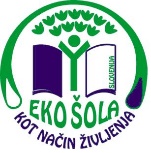 OBVESTILOSpoštovani starši!Obveščamo vas, da na naši šoli potekalo različne zbiralne akcije v okviru programa Ekošole. ZBIRALNA AKCIJA IZRABLJENIH KARTUŠ IN TONERJEVNAMEN ZBIRALNE AKCIJE je ozaveščanje, da z zbiranjem pripomoremo k ohranjanju našega naravnega okolja. Z zbiralno akcijo želimo poskrbeti, da se nevarni odpadki pravilno zbirajo in reciklirajo. V Evropi namreč vsako leto prodajo preko 40 milijonov novih tonerjev in kartuš.Večina teh namreč po uporabi pristane v smeteh.Prizanesimo naravi in zbirajmo odpadne kartuše in tonerje, saj se lahko z našo pomočjo večina le-teh ponovno napolni in uporabi.KDAJ? Akcija poteka celo šolsko leto 2018/2019.KAM ZBIRAMO? V poseben koš, ki se nahaja v avli šole.ZBIRALNA AKCIJA STAREGA PAPIRJA – SODELOVANJE V PROJEKTU »STAR PAPIR ZBIRAM, PRIJATELJA PODPIRAM« NAMEN ZBIRALNE AKCIJE je zbiranje prihodkov od prodaje starega papirja za Fundacijo PISMO SRCA za zagotavljanje štipendij mladim in ozaveščanje, da z aktivnim zbiranjem starega papirja pomagajo svojim vrstnikom, hkrati pa skrbijo za čistejše okolje.  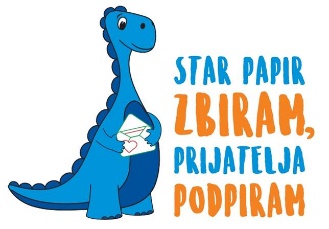 KDAJ ? Akcija poteka celo šolsko leto 2018/2019.KAM ZBIRAMO ? Star papir oddate hišniku. Podrobnejše informacije:https://ekosola.si/pf/star-papir-zbiram-prijatelja-podpiram/3. ZBIRALNA AKCIJA PLASTENK Z OZNAKO »PET« - SODELOVANJE V PROJEKTU »JAZ, TI, MI ZA SLOVENIJO – STARA PLASTENKA ZA NOVO ŽIVLJENJE«NAMEN ZBIRALNE AKCIJE je zbiranje odpadnih plastenk PET za humanitarni namen. Zbrana sredstva bodo namenjena Ginekološko-porodniškemu oddelku splošne bolnišnice Novo mesto za nabavo monitorja za nadziranje vitalnih funkcij novorojenčka. 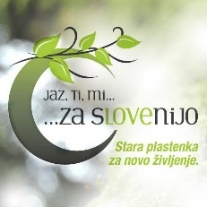 KDAJ? Akcija bo potekala do 22. 4. 2019KAM ZBIRAMO?Plastenke oddate hišniku ali učiteljici za matematiko in tehniko, Jerneji Lovšin Dodič.Podrobnejše informacije: https://ekosola.si/pf/jaz-ti-mi-za-slovenijo-stara-plastenka-za-novo-zivljenje/ZBIRALNA AKCIJA ZAMAŠKOVNAMEN ZBIRALNE AKCIJE je zbiranje zamaškov za deklico Nežo Erjavec, ki ima diagnosticirano cerebralno paralizo. KDAJ? Akcija poteka celo šolsko leto 2018/2019.KAM ZBIRAMO? V poseben koš, ki se nahaja v avli šole. Podrobnejše informacije na: http://e-maribor.si/humanitarna-akcija-pomagajmo-mali-nezi-zbirajmo-zamaske/ZBIRALNA AKCIJA ODPADNIH BATERIJNAMEN ZBIRALNE AKCIJE je skrb za pravilno zbiranje in recikliranje nevarnih odpadkov. KDAJ? Akcija poteka celo šolsko leto 2018/2019. KAM ZBIRAMO?  V poseben zabojnik, ki se nahaja v avli šole. Tim Ekošole